				 Theme 6				   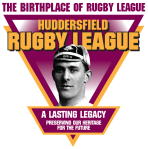 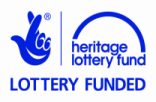  Hall of FameTeacher Answer Sheet 2Name of Northern Union (Rugby League) Footballer: Ben GronowNo.Information SoughtInformation Found1aWhere was your player born?Bridgend1bIn which country is this?Wales2aWhen was your player born? 3rd March 18872bHow many years ago is this?128 (in 2015 – calculate from current year)3When did your player first play for Huddersfield?19104aWhich Huddersfield match might your player remember as his favourite? Open answer, suggest one of:22-10 win over Hull KR in 1911 Yorkshire Cup Final  21-7 win over Australia in 191137-3 win over St Helens in 1915 4bWhy?22-10 win over Hull KR in 1911 Yorkshire Cup Final, as it was the first trophy he won;  beating Australia 21-7 in 1911-12 as it is unexpected for a club team to beat a country;37-3 win over St Helens as it was Huddersfield’s historic fourth trophy of the season and Ben kicked five goals 5For which clubs, if any, did your player play before he joined Huddersfield?Bridgend Harlequins; Bridgend (both rugby union)6aHas your player ever played for his country? Yes6bWhich country?Wales (at rugby union and rugby league) and Great Britain7For which club(s), if any, did your player play after playing for Huddersfield?Grenfell (then returned to Huddersfield);Batley; Featherstone Rovers8What were your player’s best skills? (e.g. passing; tackling)tackling; passing; kicking9What did your player achieve of which he would be most proud?Open answer - suggest one of:playing for Wales at both rugby union and rugby league;scoring a try on his rugby union international debut for Waleskicking off the first rugby union international at Twickenhamplaying 7 Test Matches for Great Britain;playing a key role in the Team of All Talents that won four trophies in one season;holding the Huddersfield record for goals kicked in a season10What work did your player do in World War I?Ben was assigned to the Army Service Corps and served on the western front at Ypres and in North Africa11What did your player do after he finished playing?Ben served on the Huddersfield RLFC committee;He was a stonemason by trade so may have carried on in this work, but we are not told12Write three adjectives to describe qualities that your player had as a person. Open answer, suggest three of:adventurous; calm; independent; determined; reliable13What is the most interesting thing you have found about your player?Open answer14aIs your player still alive?No14bIf not, when did he die? Ben died on 24th November 1967.14cWhat else do you know about his death?He was 80 years old when he died.15aWhat is the strongest feeling you have about your player?Open answer15bWhat has made you feel like this?Answer supporting answer to 15a